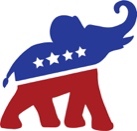 Republican Party of Pasco 12043 Cobble Stone Dr.Hudson, FL 34667727-863-5400(This is a two-page application)Republican Party of Pasco $2000 Scholarship ApplicationName:	______Pasco County High School:  	________Address:			 Email Address:	Phone Number:  		 Are you a Registered Republican or Pre-Registered? Yes   or   No Cumulative GPA:  		What is the Accredited Community College, University or Vocational School in Florida you plan on attending or have already been accepted to:Please list any school clubs or extracurricular activities you have been involved with while in high school:Please list any community service, community projects and your community service hours you have volunteered for while in high school: Please list any political campaigns you have participated in:Please list your outside interests/hobbies:Please share your career goals:ESSAY Question: Please complete an essay consisting of a minimum of 650 words on the topic provided below. Email your completed application and essay to info@pascogop.com. For more information, you can call the Republican Party of Pasco’s office at 727-863-5400. Deadline to apply is 5 P.M. on March 24, 2023. Scholarships are available to students graduating from Pasco County High School, Charter School or Home School in 2023.Essay Question"What is the importance of conservative values for young people in today’s world"